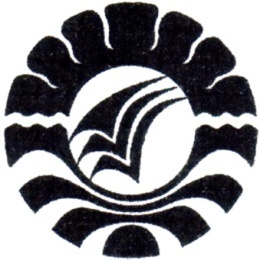 PENERAPAN TEKNIK SKIMMING DALAM MENINGKATKAN KEMAMPUAN MEMBACA PEMAHAMAN MURID TUNARUNGU KELAS MENENGAH VIII DI SLBNEGERI PEMBINA TINGKAT PROVINSI SULAWESI SELATANSKRIPSIDiajukan Untuk Memenuhi Sebagian Persyaratan Guna Memperoleh Gelar Sarjana Pendidikan (S.Pd) Pada Program Pendidikan Luar Biasa Strata Satu Fakultas Ilmu Pendidikan Universitas Negeri MakassarOleh:NURUL MUTAHARA B NIM. 084504018JURUSAN PENDIDIKAN LUAR BIASAFAKULTAS ILMU PENDIDIKANUNIVERSITAS NEGERI MAKASSAR2013 KEMENTRIAN PENDIDIKAN KEBUDAYAAN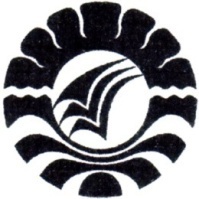      UNIVERSITAS NEGERI MAKASSAR     FAKULTAS ILMU PENDIDIKAN     JURUSAN PENDIDIKAN LUAR BIASA     Alamat: Kampus UNM Tidung Jl. Tamalate I Makassar Telp. (0411) 884457, Fax. 883076     Laman: www.unm.ac.id PERSETUJUAN PEMBIMBINGSkripsi dengan judul “Penerapan Teknik Skimming Dalam Meningkatkan Kemampuan Membaca Pemahaman Murid Tunarungu Kelas Menengah VIII di SLB Negeri Pembina Tingkat Provinsi Sulawesi Selatan.”Atas nama : 	Nama		: Nurul Mutahara.B	NIM		: 084504018	Jurusan	: Pendidikan Luar Biasa	Fakultas	: Ilmu PendidikanSetelah diperiksa, diteliti dan dipertahankan di depan dewan penguji skripsi pada hari Selasa, 29 Januari 2013, dinyatakan LULUS.Makassar,    Februari 2013Pembimbing I, 					Pembimbing II,Drs. Andi Budiman, M.Kes 				Drs. Djoni Rosyidi, M.PdNIP. 19570508198603 1 002   			NIP. 1957129198503 1 002Disahkan :Ketua Jurusan PLB FIP UNM,Dr. Triyanto Pristiwaluyo, M.Pd     NIP. 19590805  198503 1 005PENGESAHAN UJIAN SKRIPSISkripsi diterima oleh Panitia Ujian Skripsi Fakultas Ilmu Pendidikan Universitas Negeri Makassar dengan SK Dekan No.5837/UN36.4/PP/2012 Tanggal 23 Januari 2013, dan telah diujikan pada hari Selasa, 29 Januari 2013 sebagai persyaratan memperoleh gelar Sarjana Pendidikan pada Jurusan Pendidikan Luar Biasa serta telah dinyatakan LULUS.                                                                                                                                 Makassar,        Februari 2013Disahkan Oleh,Dekan FIP UNMProf. Dr. H. Ismail Tolla, M.PdNIP. 19531230 198003 1 005Panitia Ujian :Ketua	: Drs. Andi Mappincara, M. Pd	(.………………………..)Sekretaris	: Drs. Nahrawi M.Si	(.………………………..)Pembimbing I	: Drs. Andi Budiman, M.Kes	(.………………………..)Pembimbing II      : Drs. Djoni Rosyidi, M.Pd	(.………………………..)Penguji I	: Dra. Dwiyatmi Sulasminah, M.Pd	(.………………………..)Penguji I	: Drs. H. Muh. Ibrahim, M.Si	(.………………………..)PERNYATAAN KEASLIAN SKRIPSISaya yang bertandatangan di bawah ini:Nama				: Nurul Mutahara.BNim				: 084504018Jurusan/program studi		: Pendidikan Luar BiasaJudul skripsi                         	: 	Penerapan Teknik Skimming Dalam Meningkatkan Kemampuan Membaca Pemahaman Murid Tunarungu Kelas Menengah VIII Di SLB Negeri Pembina Tingkat Provinsi Sulawesi Selatan.Menyatakan dengan sebenarnya bahwa Skripsi yang saya tulis ini benar merupakan hasil karya saya sendiri dan bukan merupakan pengambilalihan tulisan atau pikiran yang saya akui sebagai hasil tulisan atau pikiran sendiri.Apabila dikemudian hari terbukti atau dapat dibuktikan bahwa skripsi ini hasil jiplakan atau mengandung unsur  plagiat, maka saya bersedia menerima sanksi atas perbuatan tersebut sesuai ketentuan yang berlaku. 						     Makassar,     Januari 2013  Yang membuat pernyataan,                                                                                       Nurul Mutahara B/084504018MOTTO DAN PERNTUKANLakukan yang terbaik yang bisa anda lakukan, dengan segenap kemampuan, dengan cara apa pun,di mana pun, kapan pun, kepada siapa pun, sampai anda sudah tidak mampu lagi melakukannya.“Dan siapa yang menyabarkan dirinya, Allah pun akan memberinya kesabaran.Tidak ada karunia yang lebih baik dan lapang yang diberikan kepada seseorang melebihi KESABARAN”. (HR. Bukhari-Muslim)Karya ini Kuperuntukan Kepada Kedua Orangtuaku Tercinta Atas Segala Bentuk Dukungan dan Kesabarannya, Saudari - Saudariku, Sahabat dan Orang-Orang Yang Telah Bersedia Bersamaku Mengukir Jejak Kehidupan Serta Curahan Doa Yang Tiada Pernah Henti.Semoga ALLAH Ridha Dalam Setiap Langkah Yang Kita Tempuh.ABSTRAKNurul Mutahara B. 2013. Penerapan Teknik Skimming Dalam Meningkatkan Kemampuan  Membaca  Pemahaman  Murid  Tunarungu  Kelas  Menengah  VIII  Di SLB Negeri Pembina Tingkat Provinsi Sulawesi Selatan. Skripsi. Dibimbing oleh Drs. Andi Budiman, M. Kes. dan Drs. Djoni Rosyidi, M. Pd. Jurusan Pendidikan Luar Biasa; Fakultas Ilmu Pendidikan; Universitas Negeri Makassar.Masalah pokok dalam penulisan skripsi ini adalah “Apakah penerapan teknik skimming dapat meningkatkan kemampuan membaca pemahaman murid Tunarungu kelas menengah VIII di SLB Pembina Tingkat Provinsi Sulawesi Selatan”. Tujuan utama dalam penelitian ini adalah untuk mengetahui penerapan teknik skimming dalam meningkatkan kemampuan membaca pemahaman murid Tunarungu kelas menengah VIII di SLB Negeri Pembina Tingkat Provinsi Sulawesi Selatan. Pendekatan yang digunakan pada penelitian ini yaitu pendekatan kuantitatif dengan jenis penelitian deskriptif. Responden penelitian adalah murid Tunarungu kelas menengah VIII di SLB Negeri Pembina Tingkat Provinsi Sulawesi Selatan yang masih aktif pada tahun ajaran 2011/2012 sebanyak 4 orang. Teknik pengumpulan data dalam penelitian ini melalui tes dan dokumentasi hasil belajar murid. Hasil penelitian menunjukkan bahwa kemampuan membaca pemahaman murid Tunarungu kelas menengah VIII di SLB Negeri Pembina Tingkat Provinsi Sulawesi Selatan sebelum penerapan teknik Skimming berdasarkan Kriteria Ketuntasan Minimal (KKM) menunjukkan kemampuan membaca pemahaman keempat responden penelitian berada di bawah Kriteria Ketuntasan Minimal yang telah ditetapkan. Sedangkan setelah pembelajaran dengan penerapan teknik Skimming pada murid Tunarungu kelas menengah VIII di SLB Negeri Pembina Tingkat Provinsi Sulawesi Selatan menunjukkan kemampuan membaca pemahaman keempat subjek mengalami peningkatan dengan hasil perolehan nilai berada di atas Kriteria Ketuntasan Minimal yang telah ditetapkan. Hal ini berarti bahwa keempat responden telah berada pada kategori tuntas. Berdasarkan hasil penelitian ini dapat ditarik kesimpulan bahwa penerapan teknik Skimming dapat meningkatkan kemampuan membaca pemahaman murid Tunarungu kelas menengah VIII di SLB Negeri Pembina Tingkat Provinsi Sulawesi Selatan.PRAKATA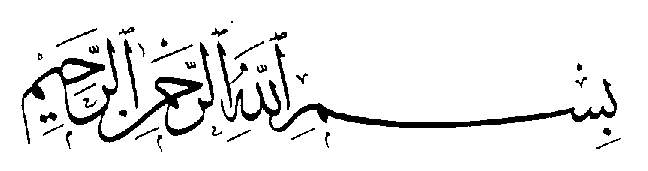 Segala puji hanya milik Allah Subhanahu Wa Ta’ala, yang tidak pernah menyia-nyiakan siapapun yang mengharapkan keridhaanNya. Segala puji hanya bagi Allah, yang dengan nikmatNya, segala kebaikan terwujud. Shalawat serta salam semoga senantiasa terlimpah bagi pembawa rahmat semesta alam, Rasulullah Shallallahu ‘Alaihi Wasallam, keluarga, shahabat, dan para pengikutnya hingga akhir zaman.Pertama kali penulis hanturkan ungkapan syukur kepadaNya atas limpahan karunia dengan terselesaikannya skripsi ini yang berjudul “Penerapan Teknik Skimming Dalam Meningkatkan Kemampuan Membaca Pemahaman Murid Tunarungu kelas menengah VIII di SLB Negeri Pembina Tingkat Provinsi Sulawesi Selatan”.Penulis menyadari bahwa dalam proses penulisan skripsi ini tidak sedikit kesulitan, dukungan dan bimbingan yang berasal dari berbagai pihak. Oleh karena itu pada kesempatan kali ini penulis hanturkan  terima  kasih  dan  penghargaan  setinggi-tingginya  kepada  Drs. Andi Budiman, M.Kes  selaku  pembimbing  I  dan  Drs. Djoni Rosyidi, M.Pd selaku pembimbing II yang telah dengan sabar, tulus, dan ikhlas meluangkan waktu, tenaga, dan pikiran dalam memberikan bimbingan, motivasi, arahan, dan saran-saran yang sangat berharga kepada penulis selama penyusunan skripsi.Selanjutnya ucapan terima kasih penulis sampaikan pula kepada:Prof. Dr. Arismunandar, M. Pd. selaku Rektor Universitas Negeri Makassar yang telah memberi peluang untuk mengikuti proses perkuliahan pada program studi Pendidikan Luar Biasa (PLB) Fakultas Ilmu Pendidikan.Prof. Dr. H. Ismail Tolla, M. Pd. selaku Dekan Fakultas Ilmu Pendidikan Universitas Negeri Makassar yang telah memberikan izin untuk melakukan penelitian.Drs. M. Ali Latif Amri, M. Pd. (PD I), Drs. A. Mappincara, M. Pd. (PD II), dan Drs. M. Faisal, M. Pd. (PD III)  yang  telah  memberikan layanan akademik, administrasi, dan kemahasiswaan selama penulis menjadi mahasiswa sampai penyelesaian studi.Dr. Triyanto Pristiwaluyo, M. Pd. selaku Ketua Jurusan, Drs. Nahrawi, M. Si. selaku Sekretaris Jurusan yang telah memberikan arahan dan motivasi selama menjadi mahasiswa sampai dengan penyelesaian studi.Awayundu Said, S.Pd. selaku staf administrasi jurusan Pendidikan Luar Biasa FIP UNM Makassar yang telah memberikan motivasi dan pelayanan administrasi selama menjadi mahasiswa sampai penyelesaian studi. Bapak dan Ibu Dosen Jurusan Pendidikan Luar Biasa, Fakultas Ilmu Pendidikan pada umumnya, yang dengan tulus ikhlas telah mendidik, membimbing dan melayani selama penulis menyelesaikan studi di Universitas Negeri Makassar.Muh. Hasyim, S.Pd., M.Pd. selaku Kepala sekolah, staf di SLB Negeri Pembina Tingkat provinsi Sulawesi selatan, khususnya Hudaya Muis, S. Pd. selaku wali kelas VIII yang telah memberikan kemudahan dan dukungan kepada penulis sehingga skripsi ini dapat terselesaikan.Orang Tuaku tercinta Bakhtiar dan Rosmawati yang selalu mencurahkan kebahagiaan, kesabaran dan do’anya mengiring langkahku serta  saudari-saudariku  Nurul  Islamiah, A. Ma.,  Nurul  Nikmawati, A.  Md, Keb. dan  Nurul Azisa Mukarrama. Terima kasih atas segala dukungan yang tiada hentinya. Kepada sahabat,teman,dan kakanda senior terkhusus mahasiswa PLB angkatan 2008 yang tidak dapat penulis uraikan namanya satu persatu yang  telah menorehkan kesan dan memiliki tempat tersendiri di dalam hati.  Penulis menyadari bahwa skripsi ini masih jauh dari kesempurnaan. Saran dan kritik yang sifatnya membangun senantiasa penulis harapkan. Pada akhirnya semoga skripsi ini dapat bermanfaat bagi pengembangan pendidikan khususnya dalam dunia pendidikan luar biasa dan bagi penelitian selanjutnya.							Makassar,	Januari 2013							PenulisDAFTAR ISIHALAMAN JUDUL 		iPERSETUJUAN PEMBIMBING	ii PENGESAHAN UJIAN SKRIPSI		iiiPERNYATAAN KEASLIAN SKRIPSI		ivMOTTO DAN PERUNTUKAN		vABSTRAK		viPRAKATA		viiDAFTAR ISI		xDAFTAR TABEL		xiiDAFTAR DIAGRAM		xiiiDAFTAR LAMPIRAN		xvBAB I 	PENDAHULUANLatar Belakang Masalah 		1Rumusan Masalah		6Tujuan Penelitian		6Manfaat Penelitian		7BAB II	TINJAUAN PUSTAKA, KERANGKA PIKIR DAN PERTANYAAN PENELITIANTinjauan Pustaka		999Kerangka Pikir		27	Pertanyaan Penelitian		31BAB III	METODE PENELITIANPendekatan dan Jenis Penelitian		32Variabel dan Disain Penelitian		323232Definisi Operasional Variabel		33Populasi dan Sampel		34Teknik dan Prosedur Pengumpulan Data		35Teknik Analisis Data		38BAB IV	HASIL PENELITIAN DAN PEMBAHASANPenyajian Data, Proses dan Hasil Penelitian		40Pembahasan Hasil Penelitian		61BAB V	KESIMPULAN DAN SARANKesimpulan		64Saran		65DAFTAR PUSTAKALAMPIRAN-LAMPIRANRIWAYAT HIDUPDAFTAR TABELTabel	Judul	Halaman3.1	Data  murid tunarungu kelas menengah VIII di SLB Pembina Tingkat Provinsi Sulawesi.		353.2	Pedoman Penilaian Instrument Tes Membaca Pemahaman Murid Tunarungu Kelas Menengah VIII di SLB Negeri Pembina Tingkat Provinsi Sulawesi Selatan	………………………………………………….		             363.3	Skala Penilaian Kemampuan Membaca Cepat 190-250 Kata Permenit…………………………………………..		374.1	Skor tes awal  murid tunarungu kelas menengah VIII di SLB Pembina Tingkat Provinsi Sulawesi Selatan sebelum penerapan teknik skimming		414.2	Nilai tes awal kemampuan membaca pemahaman  murid tunarungu kelas menengah VIII di SLB Pembina Tingkat Provinsi Sulawesi Selatan sebelum penerapan teknik skimming		484.3	Data skor tes akhir  murid tunarungu kelas menengah VIII di SLB Pembina Tingkat Provinsi Sulawesi Selatan setelah penerapan teknik skimming		504.4	Nilai tes akhir kemampuan membaca pemahaman pada murid tunarungu kelas menengah VIII di SLB Pembina Tingkat Provinsi Sulawesi Selatan setelah penerapan teknik skimming		574.5	Data kemampuan membaca pemahaman murid tunarungu kelas menengah VIII di SLB Pembina Tingkat Provinsi Sulawesi Selatan sebelum dan setelah penerapan teknik skimming		59DAFTAR DIAGRAM BATANGDiagram	Judul     	   Halaman4.1.	Visualisasi Kemampuan Membaca Pemahaman Murid Tunarungu Kelas Menengah VIII di SLB Pembina Tingkat Provinsi Sulawesi Selatan Sebelum Penerapan Teknik Skimming		494.2.	Visualisasi Kemampuan Membaca Pemahaman Murid Tunarungu Kelas Menengah VIII di SLB Pembina Tingkat Provinsi Sulawesi Selatan Setelah Penerapan Teknik Skimming		584.3.	Visualisasi Perbandingan Kemampuan Membaca Pemahaman Murid Tunarungu Kelas Menengah VIII di SLB Pembina Tingkat Provinsi Sulawesi Selatan Sebelum dan Setelah Penerapan Teknik Skimming		60DAFTAR LAMPIRANLampiran	Judul	Halaman Kurikulum B/Kelas Menengah VIII		68 Kisi-kisi Instrumen Tes  Membaca Pemahaman Murid Tunarungu Kelas Menengah VIII di SLB Pembina Tingkat Provinsi Sulawesi Selatan		69Lembar Instrument Kemampuan Membaca Pemahaman		70Rencana Pelaksanaan Pembelajaran (RPP)		76Format  Validasi		108Data Hasil Penelitian		134Foto Penelitian		135Surat Permohonan Izin Penelitian		141Surat Izin Penelitian Balitbangda		142Surat Keterangan Telah Melakasanakan Penelitian 		143Riwayat Hidup		144